                                                                                      ЗАТВЕРДЖУЮ                                                                                      Директор Ворожбянської гімназії №4                                                                                       _____________Ольга МІРОШНИЧЕНКО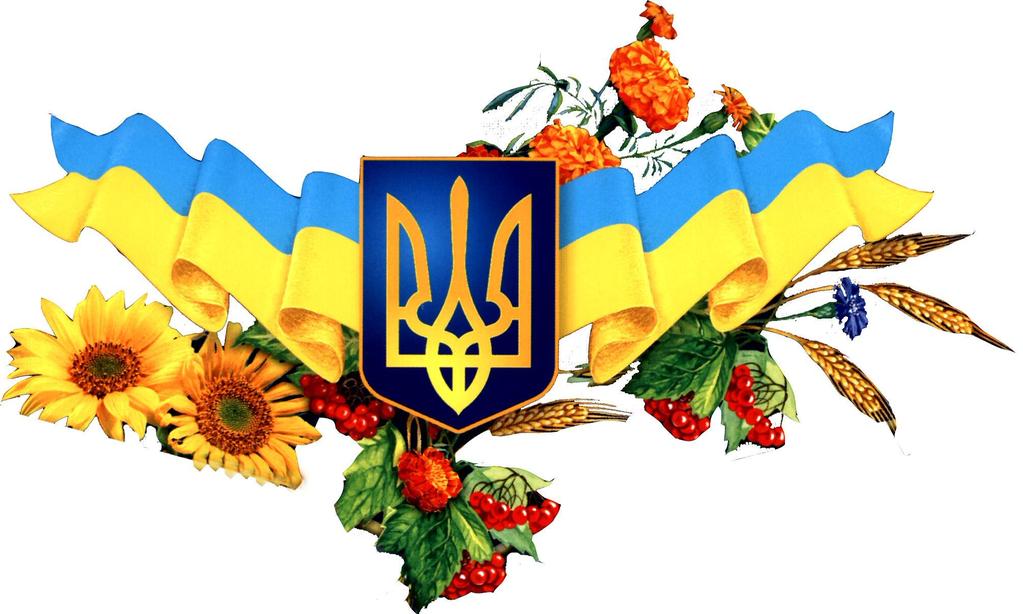 План роботи
 Ворожбянської гімназії№ 4 з національно-патріотичного виховання на І семестр 2022/2023 навчального року№ з/пЗаходиОрієнтовна дата проведенняВідповідальні1.Ознайомлення з нормативними документами, планом роботи гімназії з національно-патріотичного виховання на 2022/2023 н.р.ВересеньЗаступник з НВР2.Оновлення на сайті гімназії сторінки «Національно-патріотичне виховання»Протягом рокуЗаступник з НВР, відповідальна за роботу сайту Деркач Т.М.3.З метою сприяння набуттю молоддю соціального досвіду, успадкування духовних та культурних надбань українського народу проводити серед учнівської молоді освітню, інформаційну роботу з вивчення, популяризації національної історії та культури шляхом ознайомлення з об’єктами історичної та культурної спадщини України, Сумської області, міста, використовуючи активні форми роботи. Протягом рокуЗаступник з НВР,
класні керівники, учні, педагог-організатор 4. Забезпечення вивчення та використання державної символіки України у навчально-виховному процесі.Протягом рокуЗаступник з НВР,
класні керівники, учні, педагог-організатор5.Робота волонтерського загону «Доброта». Проведення Всеукраїнських, районних, шкільних акцій.Протягом року Класні керівники, учні, педагог-організатор6.Залучення дітей та учнівської молоді до організації та проведення Всеукраїнських акцій «Лист пораненому», «Подаруй тепло військовому»  (передача листів, малюнків, власних виробів)Протягом рокуКласні керівники, учні, педагог-організатор7.Проведення конкурсів, вікторин з питань ролі Збройних сил у відстоюванні ідеалів свободи та державності України та її громадян від княжої доби до часів незалежності.Протягом рокуКласні керівники, учні, педагог-організатор8.Участь у Всеукраїнській військово-спортивній патріотичній грі «Джура» та всеукраїнській дитячо-юнацькій військово-патріотичній грі.Протягом рокуКисла І. О.9.Перший урок «Ми Українці: честь і слава незламним!»ВересеньКласні керівники10.Заходи, присвячені  річниці   визволенню  Білопільщини  від  німецько-фашиських загарбників. ВересеньЗаступник з НВР ,класні керівники, учні11.Всегімназична хвилина мовчання «День пам'яті жертв фашизму» 12 ВересняПедагог-організатор, класні керівники12.До Міжнародного дня миру конкурс малюнків «Ми за мир на планеті Земля».ВересеньПедагог-організатор, Шкурат Л. Г.13.Відеолекторій до  Міжнародного  дня  миру «Народжені, щоб у мирі й любові жити»ВересеньПедагог-організатор14.Відеолекторій «День партизанської слави України»ВересеньЗаріцька Г. В.15.Акція «Запали свічку пам’яті» до Дня пам'яті трагедії Бабиного Яру29 вересняПедагог-організатор16. Заходи до Дня  українського козацтва. Дня  захисника та захисниці  України:Відеопривітання «Захисники України - воїни світла»Інформ-дайджест «Від козаків до кіборгів»Всегімназична хвилина скорботи за загиблими захисниками України Національно-патріотична акція малюнків «Повертайся живим» Поетичний #-челендж «Тої слави козацької повік не забудем!» Національна кампанія подяки захисникам та захисницям  України #ЗавдякиТобі (фото долоня до серця)Гімназичний фотоконкурс «Я – нащадок козацького роду» ЖовтеньПедагог-організатор, класні керівники17.Години спілкування «Козацька слава не погасне, як образ дорогий і ясний»,  «Доторкнусь душею до подвигу», «Збройні сили України на захисті держави».ЖовтеньКласні керівники18.Спортивна розвага «Козаком не просто стати, спорт потрібно поважати»   присвячена Дню українського козацтва14 жовтня Деркач Т. М.19.Години мужності із використанням мультимедійних технологій, присвячені визволенню України від німецько-фашистських загарбників «Цих днів не змовкне слава!»: «Вічна пам’ять героям», «Ми пам’ятаємо, хто в лиху добу, в броні важкій віддав останні сили»,   «Слава визволителям України», «Незгасимий вогонь Перемоги»28 жовтняКласні керівники20.Тематична онлайн -лінійка   «Мово моя солов’їна…».9 листопадаБондаренко І. Л.21.Тематичний колаж «У рідній мові, в щирім слові славімо неньку Україну».ЛистопадБібліотекар22.Години спілкування: «Бринить, співає рідна мова, чарує, тішить і п’янить», «Вмирає все в житті, та не вмирає слово», «Мова і писемність у цікавих фактах»ЛистопадКласні керівники23.Конкурс декламаторів  «І буде слово українське…»ЛистопадБондаренко І. Л.24.Тематична лінійка до Дня Гідності та Свободи «Революція гідності: події, що нас змінили»ЛистопадПедагог-організатор25.Хвилина вшанування «Герої не вмирають»ЛистопадПедагог-організатор26.Години спілкування:  «За мир в Україні, за гідність кожної людини», «Скажи своє слово про Україну», «Усе моє, що зветься Україна» (5-7 кл.), «Майдан та українська національна ідея», «Україна – це територія Гідності і Свободи», «Громадянський подвиг людей, які виступили на захист демократичних цінностей» (8-9 кл.)ЛистопадКласні керівники27.Інформаційний дайджест до Дня пам’яті жертв голодомору «Голодомор – біль душі і пам’ять серця».Листопад Педагог-організатор28.Участь у Всеукраїнській акції «Запали свічку пам’яті у своєму вікні «І пам’яті свіча не згасне…»ЛистопадПедагог-організатор29.Уроки мужності, присвячені Дню Збройних Сил України. Відеочелендж «#Я_вірю_у_ЗСУ» до Дня Збройних Сил України 
-Благодійна акція «Разом до перемоги» до Дня Збройних Сил України Конкурс малюнків «Україна - мій дім»-Змагання «Ми - маленькі козачата, але силою у тата» ГруденьКласні керівники, педагог-організатор30.Лінійка  до Дня збройних сил України «Уклін усім, хто край свій боронить»6 грудняФонарьова А. С.31.Години спілкування, присвячені Дню Збройних Сил України «Вірні сини Батьківщини», «Цінуємо твій подвиг, солдате».ГруденьКласні керівники32.Фоточелендж «Дівочий оберіг» до Дня української хустки7 грудняПедагог-організатор33.Акція «Свічка пам’яті» до Міжнародного дня пам’яті жертв злочину геноциду9 грудняПедагог-організатор34.Web-екскурсія «Гірчить Чорнобиль крізь віки»  до Дня вшанування учасників ліквідації наслідків аварії на Чорнобильській АЕС14 грудняПедагог-організатор35.Свято Миколая  в школі «На Святого Миколая в небі іскорка палає»19 грудняШкурат Л. Г. , педагог-організатор36.Відеопривітання «В український рідний край поспішає Миколай»19 грудняПедагог-організатор37.Заочна подорож  «Духовна криниця українських традицій»ГруденьПедагог-організатор